LuxembourgLuxembourgLuxembourgJune 2025June 2025June 2025June 2025MondayTuesdayWednesdayThursdayFridaySaturdaySunday123456789101112131415Whit Monday1617181920212223242526272829National Holiday30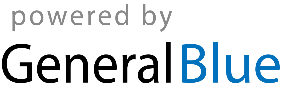 